Ονοματεπώνυμο…………………………………………………………………………………………… 13ο Δ.Σ. Κομοτηνής , Τάξη:  ……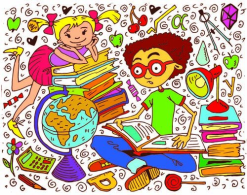 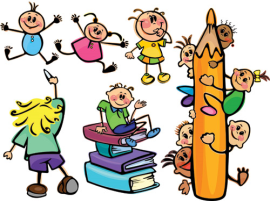 	 Το σχολικό μου πρόγραμμα!	13dimkom.weebly.comΏρεςΔΕΥΤΕΡΑΤΡΙΤΗΤΕΤΑΡΤΗΠΕΜΠΤΗΠΑΡΑΣΚΕΥΗ1ηΓλώσσα 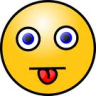 ΓλώσσαΓλώσσαΓλώσσαΜαθηματικά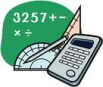 2ηΓλώσσαΓυμναστική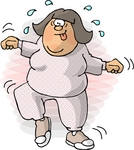 ΓυμναστικήΓλώσσαΑγγλικά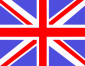 3ηΜουσική  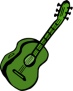 ΓλώσσαΓλώσσαΠληροφορική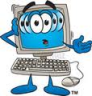 Θρησκευτικά 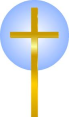 4ηΙστορία  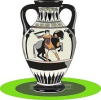 ΑγγλικάΜαθηματικάΜελ.Περιβάλλοντος 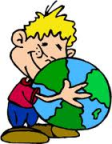 Πληροφορική5ηΜαθηματικάΙστορίαΑγγλικάΓυμναστικήΜελ.Περιβάλλοντος6ηΑγγλικάΜαθηματικάΜελ. ΠεριβάλλοντοςΘρησκευτικάΘεατρική Αγωγή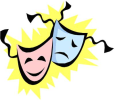 7ηΓυμναστικήΕυέλικτη Ζώνη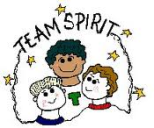 Ευέλικτη ΖώνηΕικαστικά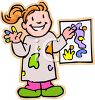 Ευέλικτη Ζώνη